                 60974405 معلم اللغة الفرنسية     أستاذ  شعبــان  ملخص كلمات الصف الثاني عشرفرنسي فترة ثانية          2021 - 12ème année              Dossier 5: "Une Fête "    sens            المعني   - opposé                 الضد Un baladeur = walkman = appareil d'écoute ou d'enregistrement مشغل موسيقي finir = se terminer  = achever ينهي  #  . débuter  = commencer يبدأ .la fin  النهاية   #  le début.  البداية La fin d'année  نهاية العام = 31 décembre.La fin de semaine نهاية الأسبوع  = vendredi = le week-end.La fin de l'après-midi نهاية بعد الظهر = de 18 heures à 20 heures.une tarte  كيك = une sorte de gâteau = une cuisine pâtisserie.le parc = le jardin. حديقة plein de = beaucoup de  كثير من  # un peu de  قليل من produits sanitaires  = bonne nourriture  طعام صحي  # mauvais aliments.Les aliments équilibrés  طعام متوازن= les légumes خضرواتet les fruits. فواكه =           le laitحليب , le yaourt  روب , l'œuf. بيض , jus frais عصير طازج des guirlandes = des décorations. زينة le grignotage مقرمشات  = des produits en sucre et en graisse دهون = la chips/le pop-corn/les bonbons/les chocolats-pepsi –fast-food وجبات سريعة.délicieux= délice= bon  شهي –جميل  # dégoutant = sans saveur =  mauvais سئ elle n'utilise que  لاتستخدم إلا = elle utilise seulement.Seulement = ne….que ليس إلا Pour مع  # contre ضد Précis  محدد #imprécisePossible   ممكن #impossible مستحيل Plein ملئ  #vide  فارغ Il ne mange que des légumes لا يأكل إلا خضروات = il mange seulement des légumes = il est végétarien. نباتي énormément = beaucoup ضخم .l'obésité السمنة  – obèse  سمين = trop gros سمين جدا # maigre  نحيف= minceDossier:6 "Un malade :بعض كلمات الضد والمعني ça ne va pas du tout  = je vais mal  لست بخير # je vais bien=ça marche=ça va بخير Chez le docteur  عند الدكتور = à la clinique = à l'hôpital مستشفي  les médicaments = les traitements = les remèdes.دواء Les sirops دواء شراب – les pommades  مرهم – les injections  إبرة– les comprimésحبوب j'ai un peu de fièvre  عندي حرارةبسيطة= ma température est 37Ma température est élevée مرتفعة  # normale طبيعية= basse. منخفضةc'est grave = c'est dangereux خطير .Bon geste سلوك جيد  # mauvais gesteBoucher = fermer  يغلق # ouvrir.Il est bouché  مغلق= il est fermé # il est ouvert .Dossier 7 Se logerبعض كلمات الضد والمعني                                                                                                                    Dossier8 un travailبعض كلمات المعني والضد                                                                   - un emploi saisonnier عمل موسمي -مؤقت = un travail pour l'été عمل في الصيف  =             pendant les vacances d'été.خلال اجازة الصيف - le CV = curriculum vitae.سيرة ذاتية - un entretien =  une interview =  une rencontre مقابلة - Une tchatche = conversation = dialogue. حوار – محادثة - utiliser l'ordinateur يستعمل الحاسوب  = travailler sur l'ordinateur. يعمل علي الحاسوب - diplômé / diplôme دبلوم  = document de réussite donné à la fin des études universitaire.mastère, doctorat- profiter = gagner يستفيد - يكسب # perdre يخسر .- un job =  un travail= un emploi = une profession = un metier = un poste = une fonction وظيفة.- simple بسيط  # compliqué معقد .- classer = ordonner = mettre en ordre = ranger  يرتب  - Tột  مبكر  =en avance # tard =en retard متأخر - Célibataire  أعزب  # marié  متزوج, divorcé  مطلق - avant قبل  #  après بعد 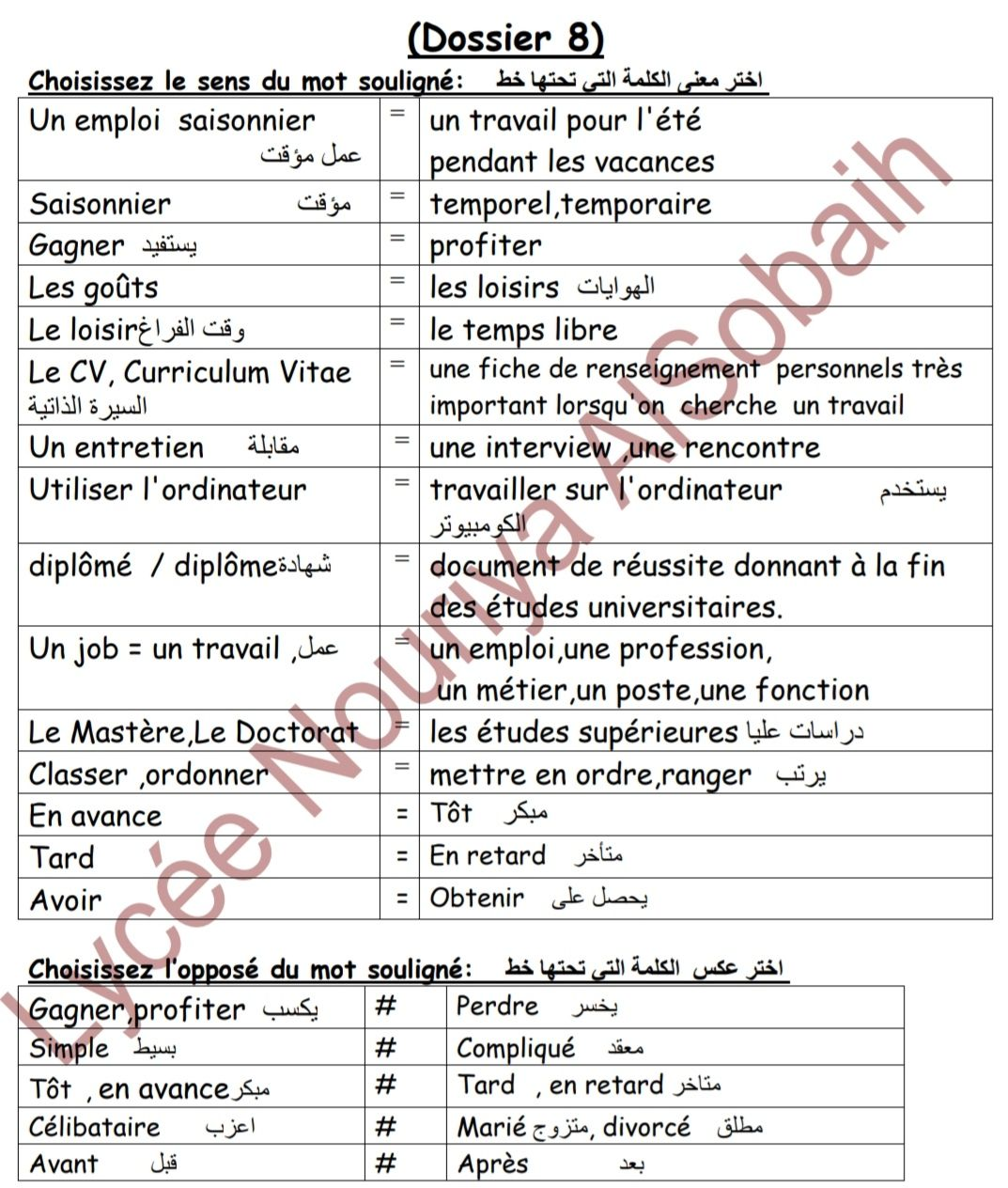 نصائح من مسيو شعبان  60974405  سلسلة القمة  Le Sommetلا تفسد فرحتك بالقلق ولا تفسدعقلك بالتشأوم  ولا تفسد نجاحك بالغرور -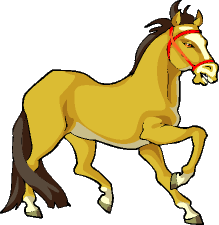 ولا تفسد تفاؤل الاخرين باحباطهم  ولا تفسد يومك بالنظر الي الي الأمس لوتأملت حالك لو جدت أن الله أعطاك أشياء دون أن تطلبها فثق أن الله لم يمنع عنك حاجة رغبتها إلا ولك في المنع خيرا تجهله0الحزن يضعف القلب ويوهن العزم ويضر الاراده لذلك افرحوا وتفاءلوا واستبشروا0 - الدين المعاملة الدين النصيحة الدين يسر0-خير الناس من يدعوا بأفعاله قبل أقواله0 -من يتجاهلك عمدا فأعلم أنك تلمع في عينيه0-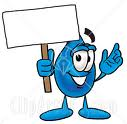 أحبب حبيبك هونا ما فعسي أن يكون بغيضك يوما ما-وأبغض بغيضك هونا ما فعسي أن يكون حبيبك يوما ما0- وأنت في قمة الغضب لا تتخذقرارات  وانت في قمة السعادة لا تعطي وعوداربط حياتك بأهداف  وليس بأشخاص0 -     - طرق باب الماضي يضيع المستقبل  ومن راقب الاخرين أضاع نصف راحته0- كلما كبر الله في قلبك كلما صغر كل شئ0-أسوء الناس خلقا من إذا غضب منك أنكر فضلك أفشي  سرك نسي عشرتك وقال عنك ما ليس فيك0من السهل أن تجد من تتحدث إليه  ولكن من الصعب أن تجد من  من تثق فيه0-أروع ما في السجود أنك تهمس في أذن الارض فيسمعك من  في السماء 0--- ليس كل من لبس الحريرأمير وليس كل من نام بدون سرير فقير فكم من جسد  تخفي  تحت الحريرحقير  وكم من فقير بدون سرير قدير0- قمة الصبر ان تسكت وفي قلبك  جرح يتكلم وقمة القوة أن تبتسم  وفي عينيك الف دمعة0-الافراط في التواضع يجلب لك المذلة0- ليس هناك شخص معاق بل هناك مجتمع يعيق0-من فكر في نعم الله ثم فكر في تقصيره في الشكر استحيا من السؤال0بدلا من أن تسب الظلام  حاول اصلاح المصباح0الصمت اجابة بارعة لايتقنها كل البشر0لايعرف القلق من له أب فكيف يقلق من له رب0من ابتغي صديقا بلا عيب عاش وحيدا0من ابتغي زوجة بلا نقص  عاش أعزبا0-عليك بطريق الحق ولا تستوحش قلة السالكين   وإياك  وطريق الباطل  ولا تغتر بكثرة الهالكين0- لا تبح بوجعك إلا إذا كان أكبر من سكوتك لأن بعض الأوجاع  جمالها في التكتم-  الصديق المزيف كالظل يسير معي في الشمس ويهجرني  إذا حل الظلام-  الإنسان الذي لم يخطئ لم يجرب شيئا جديدا- العلم هو ما تعرف والفلسفة هي مالا تعرفمن يخشي السؤال يخجل من التعلم-- لا تيأس  إذا رجعت خطوة للوراء فلا ننسي أن السهم يحتاج أن ترجعه للوراء لينطلق بقوة إلي الأمام-  إذا وقعت في أزمة فتذكر كم أزمة مرت بك ونجاك الله منها حينها تعلم ان من عافاك في الأولي سيعافيك في الأخريUne fête Une fête حفل –عيدحفل –عيدحفل –عيدPlein Plein Plein Plein Plein Plein ملآنملآنملآنملآنLa matinéeLa matinéeLa matinéeLa matinéeLa matinéeالصباحيةUne partieUne partieحفلة  - جزءحفلة  - جزءحفلة  - جزءLimiterLimiterLimiterLimiterLimiterLimiterيحدد يحدد يحدد يحدد La soiréeLa soiréeLa soiréeLa soiréeLa soiréeالسهرةFêterFêterيحتفليحتفليحتفلafficher=annoncerafficher=annoncerafficher=annoncerafficher=annoncerafficher=annoncerafficher=annoncerيعلنيعلنيعلنيعلنPasserPasserPasserPasserPasserيقضيOrganiserOrganiserينظم ينظم ينظم éviteréviteréviteréviteréviteréviterيتجنبيتجنبيتجنبيتجنبUn tempsUn tempsUn tempsUn tempsUn tempsوقت- جوUn festivalUn festivalUn festivalمهرجان مهرجان marchermarchermarchermarchermarchermarcherيمشييمشييمشييمشيUn baladeurUn baladeurUn baladeurUn baladeurUn baladeurمسجلraconterraconterraconterيحكي يحكي contrôlercontrôlercontrôlercontrôlercontrôlercontrôlerيتحكميتحكميتحكميتحكمchanterchanterchanterchanterchanterيغني Une occasionUne occasionUne occasionمناسبةمناسبةLe monde=les gensLe monde=les gensLe monde=les gensLe monde=les gensLe monde=les gensLe monde=les gensالناسالناسالناسالناسLa quantitéLa quantitéLa quantitéLa quantitéLa quantitéكمية Un succèsUn succèsUn succèsنجاحنجاحgazeusegazeusegazeusegazeusegazeusegazeuseغازيةغازيةغازيةغازيةdéfauts=désavantages=défauts=désavantages=défauts=désavantages=défauts=désavantages=défauts=désavantages=عيوبUne réussiteUne réussiteUne réussiteنجاحنجاحUn pâtissierUn pâtissierUn pâtissierUn pâtissierUn pâtissierUn pâtissier حلواني حلواني حلواني حلوانيInconvénientsInconvénientsInconvénientsInconvénientsInconvénientsعيوبUn marriageUn marriageUn marriageزواجزواجLa pâtisserieLa pâtisserieLa pâtisserieLa pâtisserieLa pâtisserieمحل حلوياتمحل حلوياتمحل حلوياتمحل حلوياتمحل حلوياتAvantages= qualitésAvantages= qualitésAvantages= qualitésAvantages= qualitésAvantages= qualitésمميزاتL'anniversaireL'anniversaireL'anniversaireعيد ميلادعيد ميلادdes cadeaux des cadeaux des cadeaux des cadeaux des cadeaux الهداياالهداياالهداياالهداياالهداياJe trouve = je vois Je trouve = je vois Je trouve = je vois Je trouve = je vois Je trouve = je vois أجدécouterécouterécouterيسمع يسمع PrendrePrendrePrendrePrendrePrendreيتناوليتناوليتناوليتناوليتناولinviterinviterinviterinviterinviterيدعوLes préparatifsLes préparatifsLes préparatifsإستعدادتإستعدادتdessertsdessertsdessertsdessertsdessertsdessertsحلويحلويحلويحلويConsommerConsommerConsommerConsommerConsommerيستهلكUn évenémentUn évenémentUn évenémentحدثحدثS’amuserS’amuserS’amuserS’amuserS’amuserS’amuserيستمتعيستمتعيستمتعيستمتعPréparerPréparerPréparerPréparerPréparerيجهزUne actionUne actionUne actionحدثحدثdiscuterdiscuterdiscuterdiscuterdiscuterdiscuterيناقشيناقشيناقشيناقشJe voudrais=je VeuxJe voudrais=je VeuxJe voudrais=je VeuxJe voudrais=je VeuxJe voudrais=je Veuxأنا أريدPassé= dernierPassé= dernierPassé= dernierالماضيالماضيOublierOublierOublierOublierOublierOublierينسيينسيينسيينسيAméliorerAméliorerAméliorerAméliorerAméliorerيحسن#prochain#prochain#prochainالقادمالقادمApprécier=aimerApprécier=aimerApprécier=aimerApprécier=aimerApprécier=aimerApprécier=aimerيحبيحبيحبيحبTravaillerTravaillerTravaillerTravaillerTravaillerيعملamis=copainsamis=copainsamis=copainsالأصدقاءالأصدقاءdéprécier=détesterdéprécier=détesterdéprécier=détesterdéprécier=détesterdéprécier=détesterdéprécier=détesterيكرهيكرهيكرهيكرهacheteracheteracheteracheteracheterيشتريUn appareil Un appareil Un appareil جهازجهازOffrir Offrir Offrir Offrir Offrir Offrir يهدييهدييهدييهديapporterapporterapporterapporterapporterيحضرLa volailleLa volailleLa volailleالدواجنالدواجنUne promenade =Une promenade =Une promenade =Une promenade =Une promenade =Une promenade =نزهةنزهةنزهةنزهةPenser=croirePenser=croirePenser=croirePenser=croirePenser=croireيعتقد Un sondageUn sondageUn sondageأستفتاءأستفتاءexcursion	excursion	excursion	excursion	excursion	excursion	نزهةنزهةنزهةنزهةavoir besoin deavoir besoin deavoir besoin deavoir besoin deavoir besoin deيحتاج إليdes alimentsdes alimentsdes alimentsأطعمة أطعمة Se promenerSe promenerSe promenerSe promenerSe promenerSe promenerيتنزهيتنزهيتنزهيتنزهUne cause=raisonUne cause=raisonUne cause=raisonUne cause=raisonUne cause=raisonسبب des boissonsdes boissonsdes boissonsمشروباتمشروباتUn parfumUn parfumUn parfumUn parfum طعم - رائحة طعم - رائحة طعم - رائحة طعم - رائحة طعم - رائحة طعم - رائحةUn jourUn jourUn jourUn jourUn jourيوم des guirlandes =des guirlandes =des guirlandes =زينةزينةUn rayonUn rayonUn rayonUn rayonUn rayonUn rayonقسمقسمقسمقسمUne semaineUne semaineUne semaineUne semaineUne semaineأسبوع des décorations des décorations des décorations زينةزينةexcellentexcellentexcellentexcellentexcellentexcellentممتازممتازممتازممتازUn moisUn moisUn moisUn moisUn moisشهر boireboireboireيشرب يشرب naturelsnaturelsnaturelsnaturelsnaturelsnaturelsطبيعيةطبيعيةطبيعيةطبيعيةLaitier -laitLaitier -laitLaitier -laitLaitier -laitLaitier -laitألبانmangermangermangerيأكل يأكل des produits des produits des produits des produits des produits des produits منتجات منتجات منتجات منتجات graisses graisses graisses graisses graisses شحومSortir Sortir Sortir يخرجيخرجéquilibré équilibré équilibré équilibré équilibré équilibré متوازنمتوازنمتوازنمتوازنexprimerexprimerexprimerexprimerexprimerيعبر alorsalorsalorsإذنإذنFroide# chaude Froide# chaude Froide# chaude Froide# chaude Froide# chaude Froide# chaude باردةباردةباردةباردةquelquechosequelquechosequelquechosequelquechosequelquechoseشئ ماamusant # ennuyantamusant # ennuyantamusant # ennuyantamusant # ennuyantمسلي - ممل مسلي - ممل مسلي - ممل مسلي - ممل La cuisineLa cuisineLa cuisineLa cuisine الطهي  الطهي  الطهي  الطهي enregistementenregistementenregistementenregistementتسجيل Les céréales Les céréales Les céréales الحبوبالحبوبbonbonsbonbonsbonbonsbonbonsbonbonsbonbonsحلويات حلويات حلويات حلويات Le centre Le centre Le centre Le centre Le centre مركز Un gâteau Un gâteau Un gâteau جاتوهجاتوهUtiliser Utiliser Utiliser Utiliser Utiliser Utiliser يستعمليستعمليستعمليستعملScientifique Scientifique Scientifique Scientifique Scientifique علمي intéressant    intéressant    intéressant    شيقشيقLa pyramide La pyramide La pyramide La pyramide La pyramide La pyramide هرمهرمهرمهرمaméliorer améliorer améliorer améliorer améliorer يحسنFacile # difficileFacile # difficileFacile # difficileسهلسهلLa nourritureLa nourritureLa nourritureLa nourritureLa nourritureLa nourritureغذاءغذاءغذاءغذاءFormer Former Former Former Former يشكلindividuelle شخصي- فرديشخصي- فرديشخصي- فرديشخصي- فرديSaine Saine Saine Saine Saine Saine صحيةصحيةصحيةصحيةLa fin La fin La fin La fin La fin النهايةLes légumes Les légumes Les légumes الخضارالخضارScotchéScotchéScotchéScotchéScotchéScotchéمتسمرينمتسمرينمتسمرينمتسمرينLe début Le début Le début Le début Le début البدايةLes fruits RicheLes fruits RicheLes fruits Richeالفواكة غنية الفواكة غنية الفواكة غنية الفواكة غنية Journal intime Journal intime Journal intime Journal intime مفكرة- مذكراتمفكرة- مذكراتمفكرة- مذكراتمفكرة- مذكراتمفكرة- مذكراتمفكرة- مذكراتL'annéeL'annéeL'annéeالسنةLes fibresLes fibresLes fibresالأليافالأليافPrincipale Principale Principale Principale Principale Principale الأساسيالأساسيالأساسيالأساسيLe semestreLe semestreLe semestreLe semestreLe semestre6 شهورdésirerdésirerdésirerيرغبيرغبChacunChacunChacunChacunChacunChacunكل واحدكل واحدكل واحدكل واحد Il permet  Il permet  Il permet  Il permet  Il permet يسمحLes courses Les courses Les courses التسوقالتسوقUn mot Un mot Un mot Un mot Un mot Un mot كلمةكلمةكلمةLa musiqueLa musiqueLa musiqueLa musiqueLa musiqueLa musiqueالموسيقيLes produitsLes produitsLes produitsمنتجاتمنتجاتrapide rapide rapide rapide rapide rapide سريعسريعسريعQuant à moi=pour moiQuant à moi=pour moiQuant à moi=pour moiQuant à moi=pour moiQuant à moi=pour moiبالنسبة ليبالنسبة ليSanitairesSanitairesSanitairesصحيةصحيةLa cause =raisonLa cause =raisonLa cause =raisonLa cause =raisonLa cause =raisonLa cause =raisonالسببالسببالسببénormément énormément énormément énormément énormément بكثرةبكثرةpourpourpourلكي -لأجللكي -لأجللكي -لأجلavaler avaler avaler avaler يبتلعيبتلعيبتلعdes grignotages des grignotages des grignotages des grignotages des grignotages التسالي- مقر مشاتالتسالي- مقر مشاتالتسالي- مقر مشاتCadeaux= souvenirs هدايا Plein de = beaucoup de =trop= énormément كثير من  # peuagréable = bon = super =extra =superbe= joli = magnigique  =  fantastique = sympathique    =merveilleux  = beau   =amiable   جميل - رائع   désagréable  = mauvais =   ennuyeux  سئ faire des courses  = des achats     = faire du shoping  = acheter يشتري prendre congé  = se quitter يودع  = dire نتقول ( au revoir - à demain –à bientôt- à toute à l’ heure bonne nourriture  طعام جيد        ≠ mauvais alimentsbon جيد  ≠ mauvaisune opinion = un avis = un point de vue رأي  il faisait beau   الجو كان جميل           = il faisait superbefroid   بارد # chaud                          حار – ساخنAccepter   يقبل # refuser Solutions حلول    #  problèmes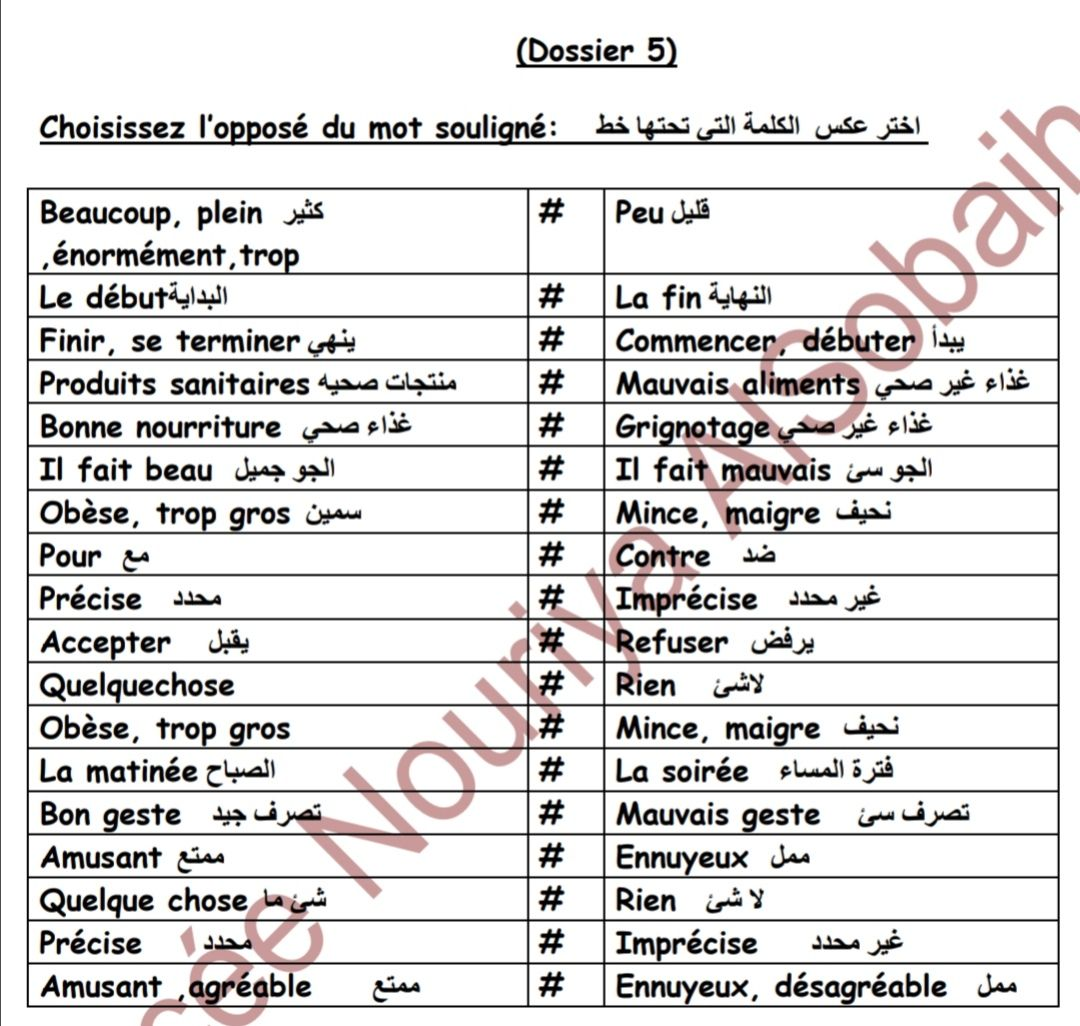 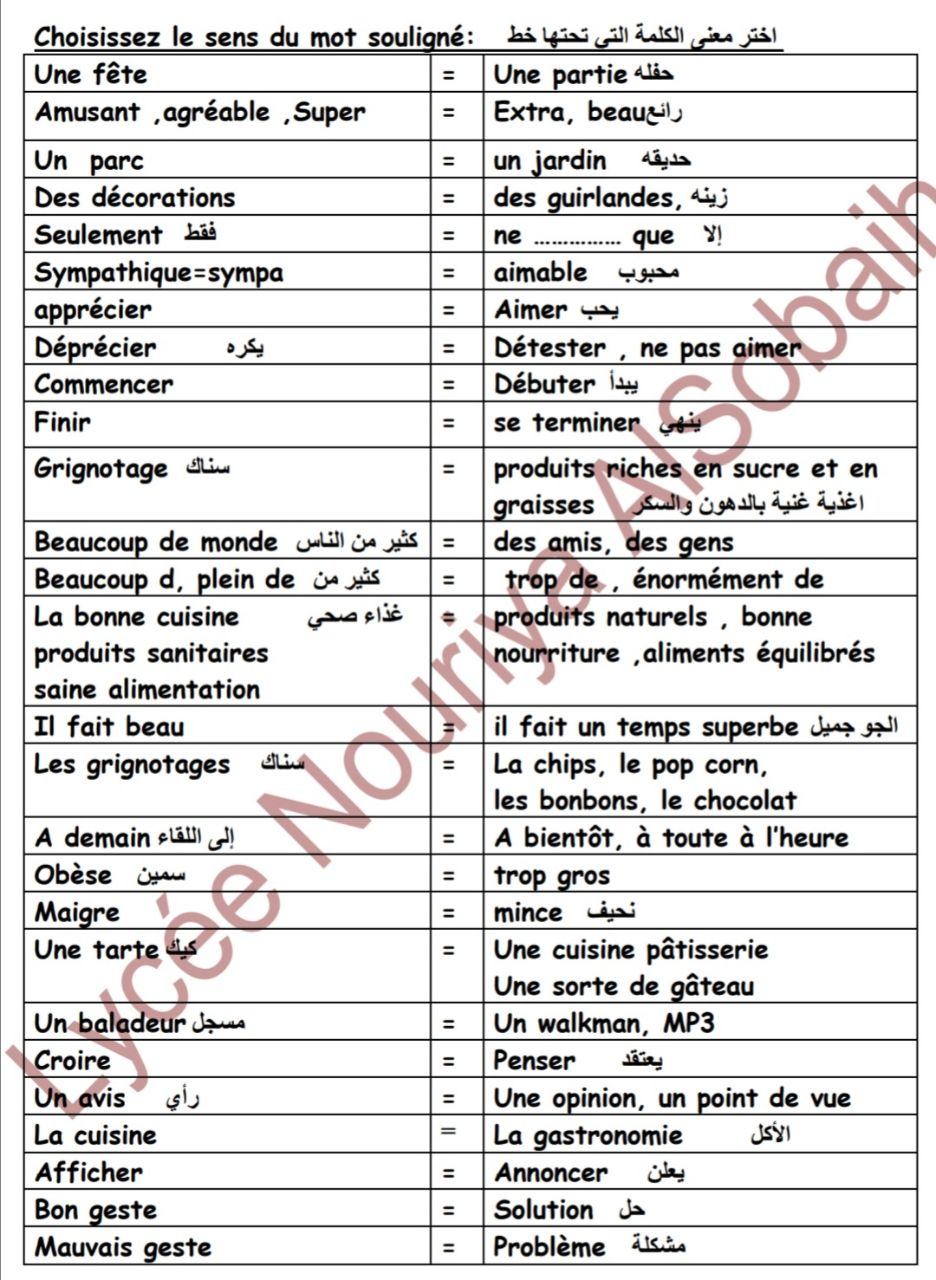 صاحب أصدق التوقعات والخبرة التربوية الكبيرة     مسيو شعبان معلم أول فرنسي 60974405   Un malade=patient   Un malade=patient   Un malade=patient   Un malade=patient مريضL'hôpital المستشفىالمستشفىالمستشفىLes médicamentsLes médicamentsأدويةأدويةUne maladie= un Une maladie= un Une maladie= un Une maladie= un مرضLa clinique المصحةالمصحةالمصحة Le traitement Le traitementأدويةأدويةmal=une douleurmal=une douleurmal=une douleurmal=une douleurألمLe dispensaire Le dispensaire المستوصفالمستوصفLes remèdes Les remèdes علاجعلاجLa santéLa santéLa santéLa santéالصحة Un repasUn repasوجبةوجبةécrireécrireيكتبيكتبLe butهدف هدف هدف هدف pendantخلالخلالخلالS'asseoir S'asseoir يجلسيجلسUn litسرير     سرير     سرير     سرير     Le stress الضغط  الضغط  الضغط regarder regarder ينظرينظرUn thermomètreUn thermomètreميزان حرارةميزان حرارةميزان حرارةUn docteurدكتور دكتور دكتور StresséStresséمضغوطمضغوط mesurer  mesurer يقيس      يقيس      يقيس      Un médecinطبيب طبيب طبيب Un  oculisteUn  oculisteطبيب عيونطبيب عيونprotesterيحتج          يحتج          يحتج          يحتج          Un dentisteطبيب أسنانطبيب أسنانطبيب أسنانLe reposLe reposراحةراحةétudierيدرسيدرسيدرسيدرسInjectionإبرةإبرةإبرةLa températureLa températureدرجة الحرارةدرجة الحرارةexaminer يفحص     يفحص     يفحص     يفحص     Siropشرابشرابشرابdes gouttesdes gouttesقطرةقطرةpréparerيجهزيجهزيجهزيجهزComprimésحبوبحبوبحبوبdes vitaminesdes vitaminesفيتامينفيتامينLes gestesسلوكياتسلوكياتسلوكياتسلوكياتpanadolباندولباندولباندولUne foisUne foisمرةمرةS'amuser يمرحيمرحيمرحيمرحCachets أقراصأقراصأقراصVictime Victime ضحيةضحيةSe coucher=dormirSe coucher=dormirSe coucher=dormirينامينامPommadeمرهممرهممرهمLutter Lutter يقاوميقاومtousser يكحيكحيكحيكحélevée مرتفعةمرتفعةمرتفعةContre Contre ضدضدOuvrir يفتحيفتحيفتحيفتحnormale عاديةعاديةعاديةSaine Saine صحيةصحيةSe reposerيستريحيستريحيستريحيستريحLe corps جسمجسمجسمdormir dormir ينامينامS'allonger يتمدديتمدديتمدديتمددUn hommeرجلرجلرجلVivre Vivre يعيشيعيشrespirer يتنفسيتنفسيتنفسيتنفسUne femmeأمرأة أمرأة أمرأة bruyant bruyant صاخبصاخبLa tension الضغطالضغطالضغطالضغطUn enfant طفل طفل طفلFréquemment Fréquemment غالباغالباUn rhume زكامزكامزكامزكامLes jeunesالشبابالشبابالشبابUn budget Un budget ميزانيةميزانيةUne angine احتقان في الحنجرةاحتقان في الحنجرةاحتقان في الحنجرةاحتقان في الحنجرةLes adolescentsLes adultesLes adolescentsLes adultesLes adolescentsLes adultesالمراهقينالبالغين المراهقينالبالغين LimitéeمحدودةمحدودةUne grippe أنفلونزاأنفلونزاأنفلونزاأنفلونزاLes adolescentsLes adultesLes adolescentsLes adultesLes adolescentsLes adultesالمراهقينالبالغين المراهقينالبالغين La sieste قيلولةقيلولةLa fièvre حرارة حرارة حرارة حرارة Une solutionUne solutionUne solutionحل   حل   Une attitude حالةحالةLa toux كحةكحةكحةكحةUn ordinateurUn ordinateurحاسوب حاسوب Un étatUn étatحالةحالةabsentغائب غائب غائب غائب Une vie saineحياة صحيةحياة صحيةحياة صحيةmodernemoderneحديثةحديثةFroid نزلة بردنزلة بردنزلة بردنزلة بردduréeمدةمدةمدةFinalementFinalementأخيراأخيراgrave خطيرخطيرخطيرخطيرchezعند عند عند Changer Changer يغيريغيرLe travail عملعملعملعملavecمعمعمعLe mode  Le mode  طريقةطريقةSe reposer يرتاحيرتاحيرتاحيرتاحchaqueكل كل كل  donner donnerيعطي         يعطي         L'ordonnance وصفةوصفةوصفةوصفةLa santé  الصحةالصحةالصحة  Soigner  SoignerيعالجيعالجLes parties du corpsLes parties du corpsLes parties du corpsأجزاء الجسمأجزاء الجسمLe brasذراع ذراع ذراع boucher=fermerboucher=fermerيغلقيغلقLa têteالرأس الرأس الرأس الرأس Le piedالقدم القدم القدم attraper=frapperattraper=frapperيصيبيصيبLa mainاليد اليد اليد اليد Le couالرقبة الرقبة الرقبة Tột # tardeTột # tardeمبكرمبكرLa gorgeالحلق الحلق الحلق الحلق Le genouالركبة الركبة الركبة La nuitLa nuitالليلالليلLa jambeالساق الساق الساق الساق Le nezالأنفالأنفالأنفConseillerConseillerينصح ينصح  La boucheالفمالفمالفمالفمLe  doightالأصبع الأصبع الأصبع Un dégréUn dégréدرجةدرجةLe ventreالبطنالبطنالبطنالبطنLe frontالجبهة الجبهة الجبهة Le matin#le soirLe matin#le soirالصباح الصباح Le dosالظهرالظهرالظهرالظهرL’epauleالكتف الكتف الكتف visitervisitervisiterيزورLes yeuxالعيون العيون العيون العيون L’estomacالمعدة المعدة المعدة Avoir mal  àAvoir mal  àAvoir mal  àيشعر بألم فيLes dentsالأسنان الأسنان الأسنان الأسنان  L’oeilالعينالعينالعينsemainesemainesemaine أسبوعLes oreillesالأذن الأذن الأذن الأذن aprèsبعدبعدبعدmoismoisشهرشهرLes cheveuxالشعر الشعر الشعر الشعر avantقبلقبلقبلPar jourPar jourيوميايومياmaintenantالان الان الان الان Viteبسرعة بسرعة بسرعة Par semainePar semaineأسبوعياأسبوعياaujourd’huiاليوم اليوم اليوم اليوم fatiguéمتعبمتعبمتعبS’amuserS’amuserيتسلي يتسلي régulièrement# irrégulièrementبانتظام بانتظام بانتظام بانتظام 0uvert#مفتوح مفتوح مفتوح Se leverSe leverيستيقظيستيقظrégulièrement# irrégulièrementبانتظام بانتظام بانتظام بانتظام Fermé=bouchéمغلق  مغلق  مغلق  La pharmacie La pharmacie صيدليةصيدليةrentrerيعود يعود يعود يعود Se passerيحدث يحدث يحدث marchermarcherيمشييمشيla maisonالمنزل المنزل المنزل المنزل Voirيري يري يري Il fautIl fautيجبيجبsouffrirيعاني يعاني يعاني يعاني rester يبقي  يبقي  يبقي touchertoucherيلمس يلمس se sentirيشعر ب يشعر ب يشعر ب يشعر ب Jouerيلعب يلعب يلعب Se disputerSe disputerيتشاجريتشاجرfaireيعمل- يمارس يعمل- يمارس يعمل- يمارس يعمل- يمارس respecterيحترم يحترم يحترم LireLireيقرأيقرأvivreيعيش يعيش يعيش يعيش Il s’agit deيتحدث عن يتحدث عن يتحدث عن La siesteLa siesteقيلولةقيلولةoptimiste# متفأل متفأل متفأل متفأل passerيقضي- يجتاز يقضي- يجتاز يقضي- يجتاز éviteréviterيتجنب يتجنب pessmisteمتشائم  متشائم  متشائم  متشائم  jouerيلعب  يلعب  يلعب   des devoirs des devoirs واجبات واجباتpositif# négatifإيجابي # سلبي إيجابي # سلبي إيجابي # سلبي إيجابي # سلبي des haitudesعادات عادات عادات parlerparlerيتحدثيتحدثIl a de la fièvre  عنده حمي = sa température est élevéemal = mauvais   سئ # bien بخيرمسيو شعبان معلم اللغة الفرنسية وعاشق الفرنسية وراعي الدرجة النهائية   60974405 Le Sommet سلسلة القمة 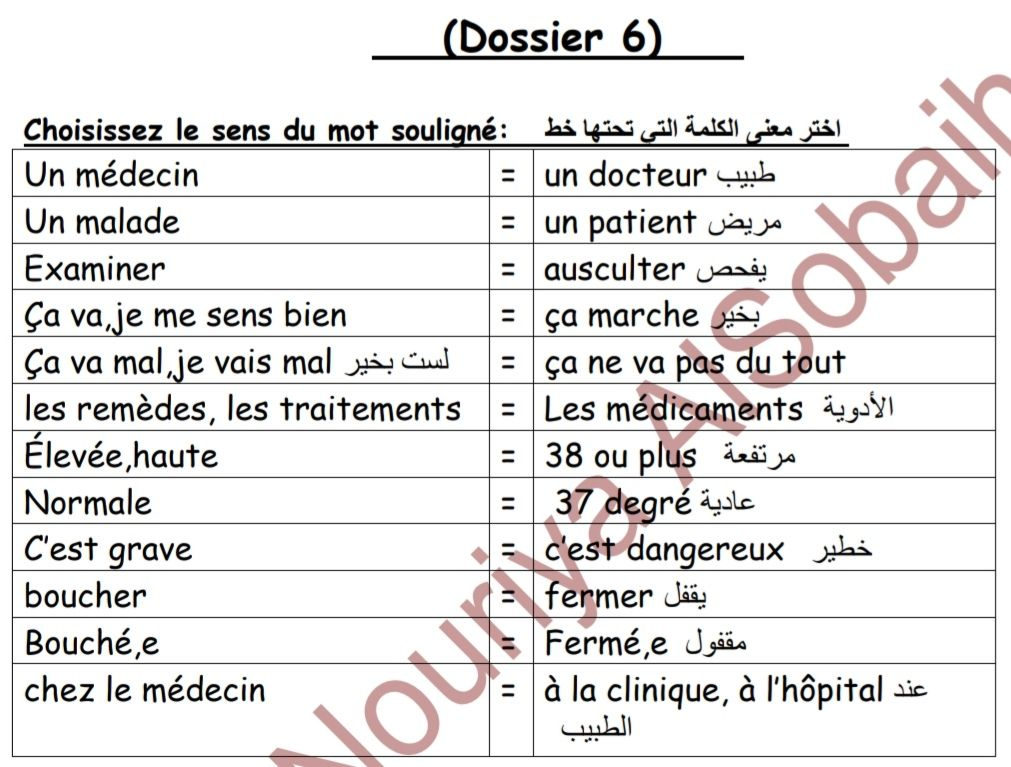 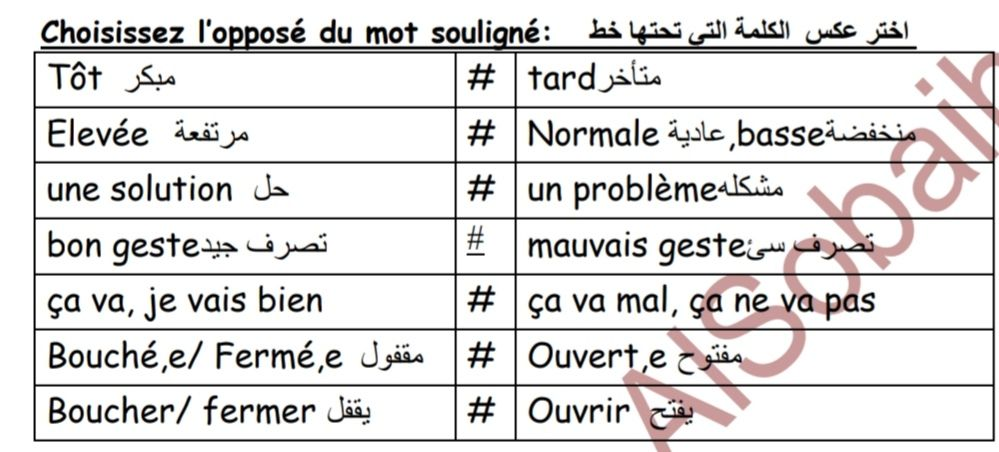   مسيو شعبان معلم اللغة الفرنسية وعاشق الفرنسية وراعي الدرجة النهائية 60974405 Le Sommet سلسلة القمة Les avantages=qualitésLes avantages=qualitésمزاياLes désavantages = inconvénients Les désavantages = inconvénients Les désavantages = inconvénients Les désavantages = inconvénients Les désavantages = inconvénients Les désavantages = inconvénients عيوبعيوبType= sorte=genreType= sorte=genreنوعdéfautsdéfautsdéfautsdéfautsdéfautsdéfautsعيوبعيوبPoisitif # négatifPoisitif # négatifإيجابي- سلبيLa campagneLa campagneLa campagneLa campagneLa campagneLa campagneالريفالريفUn logementUn logementسكنLa villeLa villeLa villeLa villeLa villeLa villeمدينةمدينةUn habitatUn habitatسكنLe centre-villeLe centre-villeLe centre-villeLe centre-villeوسط المدينةوسط المدينةوسط المدينةوسط المدينةUne habitationUne habitationسكنUn rendez-vousUn rendez-vousUn rendez-vousUn rendez-vousموعدموعدموعدموعدUn domicileUn domicileسكنUn propriétaire# locataireUn propriétaire# locataireUn propriétaire# locataireUn propriétaire# locataireمالك- مستأجرمالك- مستأجرمالك- مستأجرمالك- مستأجرUn souhait= désirUn souhait= désirأمنية-رغبةLa banlieueLa banlieueLa banlieueLa banlieueضاحية - جادةضاحية - جادةضاحية - جادةضاحية - جادةL'agence immobilièreL'agence immobilièreمكتب عقاريUn immeubleUn immeubleUn immeubleUn immeubleعمارةعمارةعمارةعمارةUne maisonUne maisonبيتUn appartementUn appartementUn appartementUn appartementشقةشقةشقةشقةStudioStudioستديو Un chalet Un chalet Un chalet Un chaletشاليهشاليهشاليهشاليهVillaVillaفيلاLa forếtLa forếtLa forếtLa forếtغابةغابةغابةغابةLa plageLa plageالشاطئLa natureLa natureLa natureLa natureالطبيعةالطبيعةالطبيعةالطبيعةLa merLa merالبحرSe logerSe logerSe logerSe logerيسكنيسكنيسكنيسكنdonner sur donner sur يطل عليtrouvertrouvertrouvertrouverيجديجديجديجدrésiderrésiderأقامhabiterhabiterhabiterhabiterسكنسكنسكنسكنregarderregarderيشاهدtravaillertravaillertravaillertravaillerيعمليعمليعمليعملranger= classer=ordonner=mettre en ordreranger= classer=ordonner=mettre en ordreranger= classer=ordonner=mettre en ordreranger= classer=ordonner=mettre en ordre        يرتبétudierétudierيدرسيدرسيدرسيدرسmettremettreيضع- يلبسéclaireréclaireréclaireréclairerيضئيضئيضئيضئcuisinercuisinerيطهيgardergardergardergarderيحفظيحفظيحفظيحفظvivrevivreيعيشdormirdormirdormirdormirينامينامينامينامdéménagerdéménagerانتقلChanger Changer Changer Changer يغيريغيريغيريغيرSituerSituerيقعSupporterSupporterSupporterSupporterيتحمليتحمليتحمليتحملLocaliserLocaliserيقعProtesterProtesterProtesterProtesterيحتجيحتجيحتجيحتجà Louersimple # compliquéà Louersimple # compliquéلإيجاربسيط- معقدS’interesseramateur=amoureuxS’interesseramateur=amoureuxS’interesseramateur=amoureuxS’interesseramateur=amoureuxيهتم بشغوفيهتم بشغوفيهتم بشغوفيهتم بشغوف à vendre à vendreللبيعmarchermarchermarchermarcherيمشييمشييمشييمشيPayerPayerيدفعassurerassurerassurerassurerيضمنيضمنيضمنيضمنLe loyerLe loyerفلوس الايجارLe prixLe prixLe prixLe prixالسعرالسعرالسعرالسعرénervé=mécontenténervé=mécontentغاضبinsupportableinsupportableinsupportableinsupportableلا يحتمللا يحتمللا يحتمللا يحتملC'est durC'est durصعبréparerréparerréparerréparerأصلحأصلحأصلحأصلحheureux= contentheureux= contentسعيدPossible # impossiblePossible # impossiblePossible # impossiblePossible # impossibleممكن- مستحيلممكن- مستحيلممكن- مستحيلممكن- مستحيلA côtéA côtéبجانبse regarderse regarderse regarderse regarderيشاهد نفسهيشاهد نفسهيشاهد نفسهيشاهد نفسهProcheProcheقريبPiècesPiècesPiècesPiècesغرف- اجزاءغرف- اجزاءغرف- اجزاءغرف- اجزاءL'aspirateurL'aspirateurالشفاطen panne= ne marche pasen panne= ne marche pasen panne= ne marche pasen panne= ne marche pasen panne= ne marche pasمعطلمعطلمعطلvếtementsvếtementsملابسmieux =bienmieux =bienmieux =bienmieux =bienmieux =bienأفضلأفضلأفضلle bruit #le bruit #ضجةbruyantbruyantbruyantbruyantbruyantصاخبصاخبصاخبLe calme=traquilleLe calme=traquilleهادئPropriétaire #Propriétaire #Propriétaire #Propriétaire #Propriétaire #المالكالمالكالمالكUn projetUn projetمشروعLocataireLocataireLocataireLocataireLocataireمستأجرمستأجرمستأجرUne piscineUne piscineحمام سباحةUn quartierUn quartierUn quartierUn quartierUn quartierحي سكنيحي سكنيحي سكنيIl me plaitIl me plaitيعجبنيUne régionUne régionUne régionUne régionUne régionمنطقةمنطقةمنطقةaffreuxaffreuxشنيعlumnieuxlumnieuxlumnieuxlumnieuxlumnieuxمضئمضئمضئMoins cher = pas cherMoins cher = pas cherرخيصLa vue = le paysageLa vue = le paysageLa vue = le paysageLa vue = le paysageLa vue = le paysageLa vue = le paysageLa vue = le paysageالمنظرBon marché #Bon marché #رخيصModerne= nouveau=à la mode# Moderne= nouveau=à la mode# Moderne= nouveau=à la mode# Moderne= nouveau=à la mode# Moderne= nouveau=à la mode# Moderne= nouveau=à la mode# Moderne= nouveau=à la mode# حديث plus cher=très cher plus cher=très cherغاليancien= vieux=démodéancien= vieux=démodéancien= vieux=démodéancien= vieux=démodéancien= vieux=démodéancien= vieux=démodéancien= vieux=démodéقديمPersonnelPersonnelشخصacheter # vendreacheter # vendreacheter # vendreacheter # vendreacheter # vendreيشتري- يبيعيشتري- يبيعيشتري- يبيعPlus # moinsPlus # moinsأكثر - أقلUn contratUn contratUn contratUn contratUn contratعقدعقدعقدconfortableconfortableمريحgrand # petitgrand # petitgrand # petitgrand # petitgrand # petitكبير - صغيركبير - صغيركبير - صغيرTout va mal #bienTout va mal #bienكل شئ سئLe murLe murLe murLe murLe murالحائطالحائطالحائطLe litensoleilléLe litensoleilléالسريرمشمسLe placardUne armoireLe placardUne armoireLe placardUne armoireLe placardUne armoireLe placardUne armoireالخزانة-  دولابالخزانة-  دولابالخزانة-  دولابLe frigo=réfrigérateurLe frigo=réfrigérateurالثلاجةLa tableLa tableLa tableLa tableLa tableالطاولةالطاولةالطاولةLa table basseالطاولة المنخفضةالطاولة المنخفضةLa commodeLa commodeLa commodeLa commodeLa commodeالكمدينةالكمدينةالكمدينةLa chaise La chaise الكرسيLe four Le four Le four Le four Le four الفرنالفرنالفرنLe canapé=fauteuilLe canapé=fauteuilالكنبةLe miroirLe miroirLe miroirLe miroirLe miroirالمرآةالمرآةالمرآةUne lampeUne lampeلمبةLa chambreLa chambreLa chambreLa chambreLa chambreغرفةغرفةغرفةUne étagèreUne étagèreرفdes affairesdes affairesdes affairesdes affairesdes affairesأغراضأغراضأغراضDes objetsDes objetsأشياءgarder garder garder garder garder يحافظيحافظيحافظdes livresdes livresكتبs’asseoirs’asseoirs’asseoirs’asseoirs’asseoirيجلسيجلسيجلسdes CDdes CDاسطواناتtravaillertravaillertravaillertravaillertravaillerيعمليعمليعملSalonSalonصالونUn étage Un étage Un étage Un étage Un étage طابقطابقطابقpratiquepratiqueعمليPremier # dernierPremier # dernierPremier # dernierPremier # dernierPremier # dernierالأول-الاخيرالأول-الاخيرالأول-الاخيرIl yaIl yaيوجدCoȗterCoȗterCoȗterCoȗterCoȗterيتكلفيتكلفيتكلفsanssansبدونSe trouverSe trouverSe trouverSe trouverSe trouverيوجديوجديوجدUne universitéUne universitéجامعةà l’intérieur #extérieurà l’intérieur #extérieurà l’intérieur #extérieurà l’intérieur #extérieurà l’intérieur #extérieurفي الداخلفي الداخلفي الداخلUne école- un lycéeمدرسة- مدرسة ثانويةمدرسة- مدرسة ثانويةun bȃtimentun bȃtimentun bȃtimentun bȃtimentun bȃtimentمبني مبني مبني Une cuisineUne cuisineمطبخéquipé=meublé # videéquipé=meublé # videéquipé=meublé # videéquipé=meublé # videéquipé=meublé # videمجهزمجهزمجهزcuisinercuisinerيطبخ Voici # VoilàVoici # VoilàVoici # Voilàهاهو –هاهي للقريبهاهو –هاهي للقريبهاهو –هاهي للقريبهاهو –هاهي للقريبهاهو –هاهي للقريبici # là-bas ici # là-bas هنا-هناكdedans # dehorsdedans # dehorsdedans # dehorsمن الداخل –من الخارجمن الداخل –من الخارجمن الداخل –من الخارجمن الداخل –من الخارجمن الداخل –من الخارجPrès de = à coté de = Près de = à coté de = قريب منSur #sous Sur #sous Sur #sous Sur #sous Sur #sous تحت-أسفلتحت-أسفلتحت-أسفلproche proche قريب منau fond au fond au fond au fond au fond من الداخلمن الداخلمن الداخلLoin de Loin de بعيد عنdevant # derrièredevant # derrièredevant # derrièredevant # derrièredevant # derrièreأمام-أسفلأمام-أسفلأمام-أسفلdansdansفيhaute # bassehaute # bassehaute # bassehaute # bassehaute # basseعالية- منخفضةعالية- منخفضةعالية- منخفضةau bord deau bord deعلي شاطئau bout = àla finau bout = àla finau bout = àla finau bout = àla finau bout = àla finفي نهايةفي نهايةفي نهاية-à côté de = près de            قريب من - en face de = devant                  أمام  -un logement =un habitat =une maisonمنزل   -loger = habiter = résider                 يقيم - يسكن- déménager = changer de logement.يغير السكن  -chambre = studio  غرفة       - canapé = fauteuil  أريكة       - inconvénients = défauts عيوب     - avantages = qualités مزايا          - un souhait = un désirأمنية             -  calme = tranquille هادئ               - un placard= une armoire دولاب  - objets=affaires. أشياء               -avantages ≠ inconvénients مزايا –عيوب   -proche ≠ loin  قريب –بعيد                 - Près de ≠ loin de قريب من –بعيد عن    -basse ≠ haute  منخفضة – مرتفعة           -bruyant ≠ calme صاخب –هادئ             -A la mode ≠ démodé علي الموضة – قديم  -Pur ≠ pollué  نقي – ملوث            - lumineux ≠ obscur.مضئ – مظلم الفرنسية تختلف مع المسيو المحترف – معنا أنت في المقدمة بدون تفكير  عاشق الفرنسية 60974405 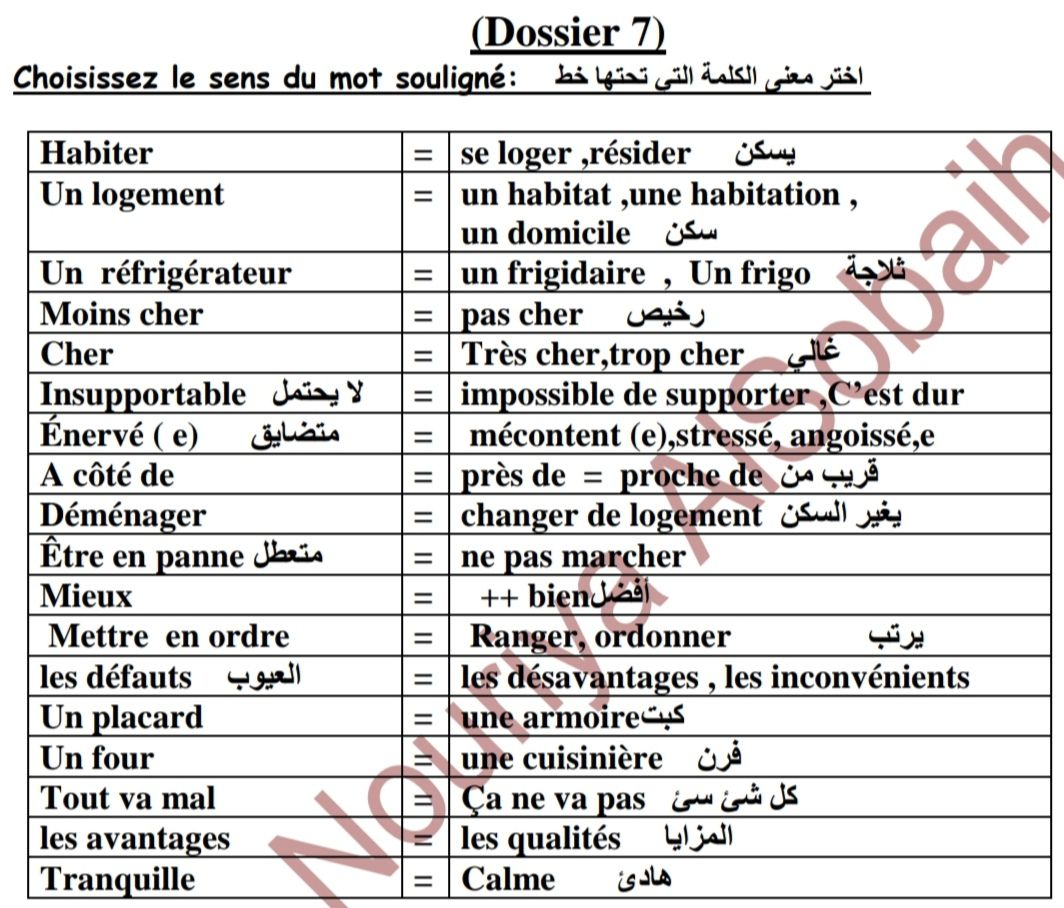 مسيو شعبان معلم اللغة الفرنسية وعاشق الفرنسية وراعي الدرجة النهائية   60974405 Le Sommet سلسلة القمة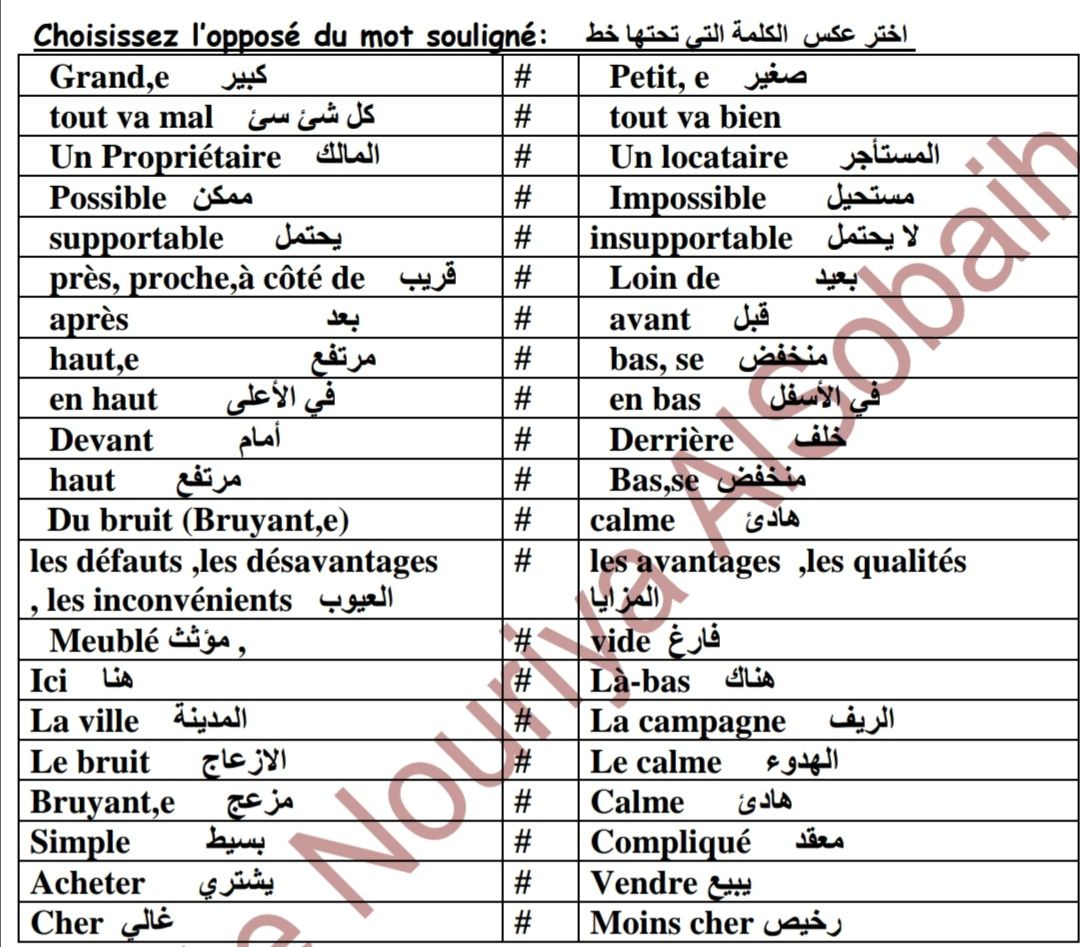 مسيو شعبان معلم اللغة الفرنسية وعاشق الفرنسية وراعي الدرجة النهائية   60974405 Le Sommet سلسلة القمة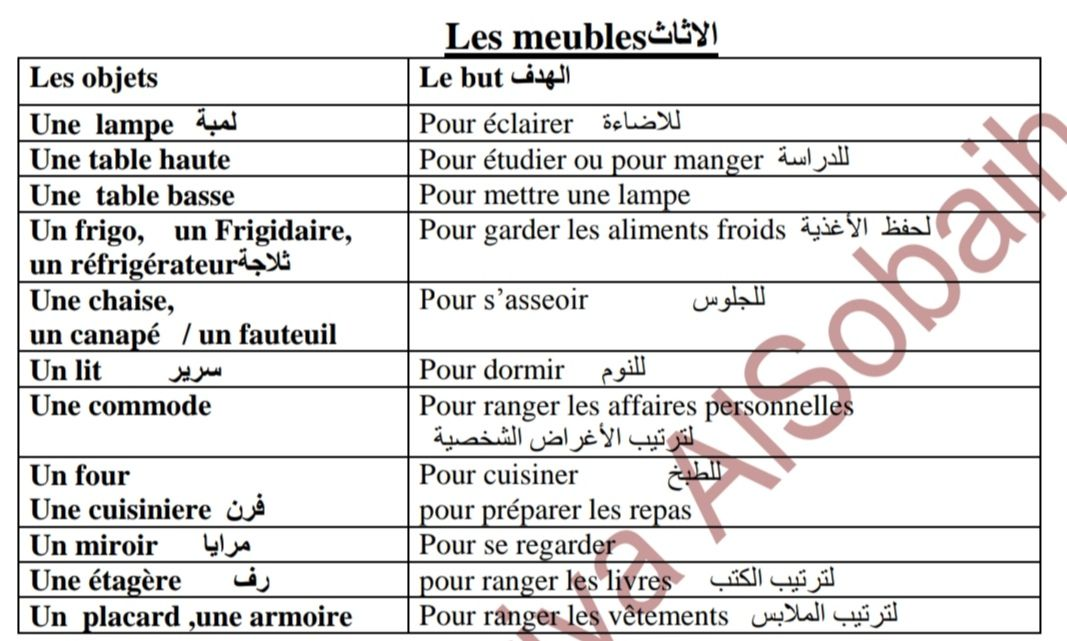 -avantages ≠ inconvénients مزايا –عيوب   -proche ≠ loin  قريب –بعيد                 - Près de ≠ loin de قريب من –بعيد عن    -basse ≠ haute  منخفضة – مرتفعة           -bruyant ≠ calme صاخب –هادئ             -A la mode ≠ démodé علي الموضة – قديم  -Pur ≠ pollué  نقي – ملوث            - lumineux ≠ obscur.مضئ – مظلم الفرنسية تختلف مع المسيو المحترف – معنا أنت في المقدمة بدون تفكير  عاشق الفرنسية 60974405 مسيو شعبان معلم اللغة الفرنسية وعاشق الفرنسية وراعي الدرجة النهائية   60974405 Le Sommet سلسلة القمةمسيو شعبان معلم اللغة الفرنسية وعاشق الفرنسية وراعي الدرجة النهائية   60974405 Le Sommet سلسلة القمةSociété شركةشركةشركةLe mastèreLe mastèreالماجستيرالماجستيرالماجستيرالماجستيرexpérience expérience تجربةnationale وطنيةوطنيةوطنيةbrièvement brièvement باختصارباختصارباختصارباختصارFonctionFonctionوظيفةInternationale عالميةعالميةعالميةL'argent L'argent نقودنقودنقودنقودdate de naissancelieu de naissanceLes vêtementsdate de naissancelieu de naissanceLes vêtementsتاريخ ولادةمكان الميلادملابسdébutant s’informerمبتدءيسألمبتدءيسألمبتدءيسألChef de rangdemanderChef de rangdemanderرئيس قسميسأل رئيس قسميسأل رئيس قسميسأل رئيس قسميسأل date de naissancelieu de naissanceLes vêtementsdate de naissancelieu de naissanceLes vêtementsتاريخ ولادةمكان الميلادملابسUn jobمهنةمهنةمهنةChef de rayonChef de rayonرئيس جناحرئيس جناحرئيس جناحرئيس جناحL'adresse électronique L'adresse électronique العنوان الإلكترونيUn emploiمهنةمهنةمهنةUn comptableUn comptableمحاسبمحاسبمحاسبمحاسبL'adresse électronique L'adresse électronique العنوان الإلكترونيUn travailمهنةمهنةمهنةUn journalisteUn journalisteصحافيصحافيصحافيصحافيLa lecture La lecture المطالعةUne professionمهنةمهنةمهنةUn employéUn employéموظفموظفموظفموظفLes loisirsLes loisirsالهوايةannonceإعلانإعلانإعلانLe salaireLe salaireراتبراتبراتبراتبdomicile domicile البيتOffre d'emploiعرض عملعرض عملعرض عملL'hôtellerie L'hôtellerie L'hôtellerie L'hôtellerie الفندقةالفندقةmentionmentionتقديرLa librairie مكتبةمكتبةمكتبةUn  coiffeur Un  coiffeur Un  coiffeur Un  coiffeur حلاقحلاقActivité Activité نشاطLe chefرئيسرئيسرئيسUn chauffeur Un chauffeur Un chauffeur Un chauffeur سائقسائقLes détails Les détails تفاصيلUne langueلغة لغة لغة Un directeurUn directeurUn directeurUn directeurمدير مدير Le portableLe portableمحمولUne pageصفحة صفحة صفحة Un lieuUn lieuUn lieuUn lieuمكان مكان exigé exigé مطلوبLa cultureالثقافة الثقافة الثقافة Une offreUne offreUne offreUne offreعرضعرضClair Clair واضح   Posséderيمتلك يمتلك يمتلك célibataire célibataire célibataire célibataire أعزبأعزبsouhaitersouhaiterيتمنيUn journalجريدة جريدة جريدة marié     marié     marié     marié     متزوجمتزوجprésenterprésenterيقدم شخصPermis de conduireرخصة قيادةرخصة قيادةرخصة قيادةdivorcédivorcédivorcédivorcéمطلقمطلقSe présenterSe présenterيقدم نفسهUne agenceوكالة Un réceptionnisteUn réceptionnisteUn réceptionnisteموظف إستقبالموظف إستقبالموظف إستقبالموظف إستقبالموظف إستقبالclasserclasserيرتبSignerيوقع  يوقع  يوقع  SouriantSouriantSouriantSouriantمبتسممبتسمréserverréserverيحجزrédigerيحرريحرريحررelégantelégantelégantelégantأنيقأنيقchercherchercherيبحثUn entretien مقابلةمقابلةمقابلةUn cuisinier Un cuisinier Un cuisinier Un cuisinier طباخطباخLa recherche La recherche بحثUne interviewمقابلةمقابلةمقابلةUn boulangerUn boulangerUn boulangerUn boulangerخبازخبازL'entréeL'entréeدخولUn rendez-vousموعدموعدموعدUn boucherUn boucherUn boucherUn boucherجزارجزارLa sortieLa sortieخروجUn contratعقدعقدعقدUn serveur Un serveur Un serveur Un serveur نادلنادلChercher Chercher يبحثUn diplôme شهادةشهادةUn agent de résérvation Un agent de résérvation Un agent de résérvation Un agent de résérvation Un agent de résérvation Un agent de résérvation موظف حجزموظف حجزenvoyer يرسلUn certificatشهادةشهادةشهادةtéléphonertéléphonertéléphonertéléphonerيتصليتصلSignerSignerيوقعdossierملفملفملفOrdinateur Ordinateur Ordinateur كمبيوتركمبيوتركمبيوترProfiterProfiterيستغلDes clientsزبائنزبائنزبائنinformatique informatique informatique حاسوبحاسوبحاسوبgagnergagnerيربحtemporaire مؤقتمؤقتمؤقت Le niveau  Le niveau مستوىمستوىمستوىمستوىrépondrerépondreيجيبCondidatureترشح      ترشح      ترشح      La motivationLa motivationحافزحافزحافزحافزPerdrePerdreيخسرétudes دراسات   دراسات   دراسات   Librairie Librairie مكتبةمكتبةمكتبةمكتبةUtiliser Utiliser يستعملpoursuivreيكمل يكمل يكمل Temps libreTemps libreوقت فراغوقت فراغوقت فراغوقت فراغclasserclasserيصنفUniversitairesجامعيجامعيجامعيLes stages  PratiquerLes stages  Pratiquerدورات تدريبية يمارسدورات تدريبية يمارسدورات تدريبية يمارسدورات تدريبية يمارس ordonner  ordonner يرتبsecondaireثانوي ثانوي ثانوي Les stages  PratiquerLes stages  Pratiquerدورات تدريبية يمارسدورات تدريبية يمارسدورات تدريبية يمارسدورات تدريبية يمارسécrireécrireيكتبSupérieures العلياالعلياالعلياaccepter accepter يوافقيوافقيوافقيوافقspontanéspontanéتلقائيmontrerيظهر يظهر يظهر remercier remercier يشكريشكريشكريشكرUn correspondantUn correspondantمراسلimaginerيتصوريتصوريتصورSaisonnierSaisonnierموسميموسميموسميموسميUn bureauUn bureauمكتبserviceخدمة  خدمة  خدمة  actuelactuelحاليحاليحاليحاليJe suis né eJe suis né eانا ولدتTrouverيجد  يجد  يجد  Première foisPremière fois أول مرة   أول مرة   أول مرة   أول مرة  Je voudraisJe voudraisانا اريدObtenir=avoirيكتسبيكتسبيكتسبUn tourismeUn tourismeسياحة سياحة سياحة سياحة préciserpréciserيحددengagementتعهد  تعهد  تعهد  Des tchatchesDes tchatchesمحادثةمحادثةمحادثةمحادثةDes clientsDes clientsزبائن - goȗts = loisirs ميول - Saisonnier = temporaire  موسمي - un diplôme =un certificat شهادة - la réussite = le succès  النجاح - ordinateur = informatique حاسوب - libre فاضي  # occupé  مشغول -débutant  مبتدئ  # avec expérience  ذو خبرة 